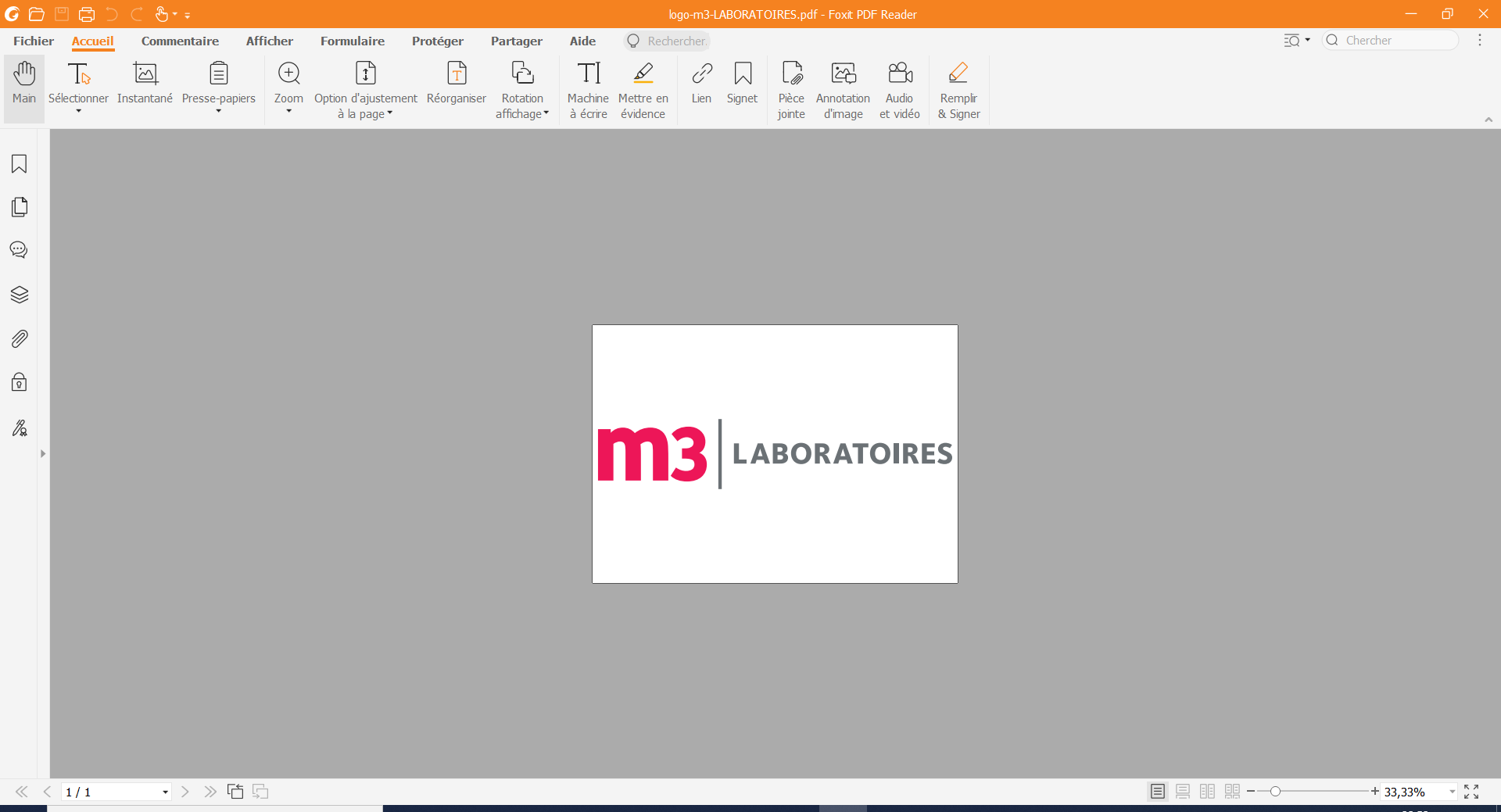 m3 Laboratoires entend faciliter l’accès à la santé pour tous. Nous souhaitons combiner la médecine préventive et le bien-être avec des programmes de traitement sur mesure basés sur des diagnostics et des dépistages complets de manière à cibler les objectifs et les préoccupations de chaque patient. Nous avons à cœur de moderniser et démocratiser certaines pratiques, notamment par le biais de la digitalisation. C’est avec dynamisme et enthousiasme que m3 Laboratoires s’engage à vos côtés !Afin de renforcer l’équipe actuellement en place, m3 laboratoires est à la recherche d’un :MÉDECIN ESTHÉTIQUE (H/F) – 50% à 100%- CDIDescription du poste :Consultation des patientsRéalisation d’actes de médecine esthétique, principalement traitements à la toxine botulique et acide hyaluronique. Indication et supervision de traitements médico-déléguables comme les peelings et les microneedlingsVotre profil :Médecin diplôméPassion pour la médecine esthétiqueTitre de médecin suisse FMH ou équivalent (diplôme européen avec reconnaissance réalisées ou démarches de reconnaissance entamées)Activité préalable dans le secteur de la médecine esthétique appréciée mais pas obligatoireEsprit d’équipe et entrepreneurialEcoute active, bonnes capacités de communication et relationnellesA l’aise dans le conseil et la vente de produits dermo-cosmétiquesVous maitrisez parfaitement le français et possédez de très bonnes connaissances en anglaisNous vous offrons :Une formation continue aux actes esthétiques assurée par des médecins de référence dans cette spécialitéDe faire partie d’un groupe en pleine croissance connu sur le marché genevois ;Une ambiance de travail conviviale et stimulante au sein d’une équipe dynamique :Des conditions attractives en fonction de votre expérience.Entrée en fonction : courant aoûtType de contrat : Contrat à durée indéterminé, détails à discuter lors de l’entretien Cette annonce s’adresse indistinctement aux femmes et aux hommes.Merci de nous faire parvenir votre dossier complet par e-mail à l’adresse suivante : eolia.khor@m-3.com